Eine Produktwerbeanzeige besteht klassischerweise aus fünf bis sechs unterschiedlichen Elementen. Aufgabe:Ordnen Sie den Definitionen die entsprechenden Begriffe zu.Beispiele für Claims: „carglass repariert, carglass tauscht aus“ (Carglass) / „Hier geht es um mich“ (Mediamarkt) / „Haribo macht Kinder froh und Erwachsene ebenso“ (Haribo)Beispiel für einen Slogan: „Dynamik beginnt im Kopf“ (BMW)Sehen Sie sich die angegebenen Werbungen an und erläutern Sie stichwortartig, wie Sie die Werbungen verstehen und wofür geworben wird.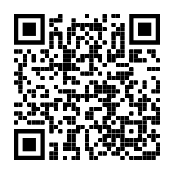 Axe: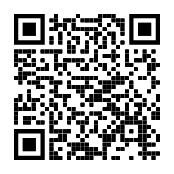 Tabasco:			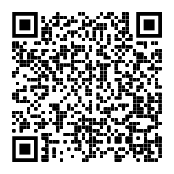 Apple: ElementDefinitionClaimbeschreibt den Markenkern eines Unternehmens und steht oft zusammen mit dem Logo, formuliert eine allgemeine Aussage über das UnternehmenSchlagzeile (headline)ähnlich der Überschrift eines Zeitungsartikel und besteht aus wenigen Wörtern, wird oft grafisch hervorgehoben Ziel: Erregen von Aufmerksamkeit und NeugierLogoist das grafische Erkennungsmerkmal des Unternehmend uns wird oft am Rand platziert; zeigt, wer für das Produkt wirbtSlogancharakterisiert das Produkt und besteht aus wenigen einprägsamen Wörtern.Wirkung: Hebt die Bedeutung des Produktes in der Kampagne nochmals hervorVisualHaupt(bild)motivFließtext (copy)Thema der Anzeige, besteht i.d.R. aus wenigen Wörtern oder Sätzen, gibt manchmal genauere InformationenProdukt- oder Servicebezeichnungüblicherweise der Name des Produkts.